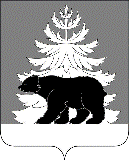 РОССИЙСКАЯ ФЕДЕРАЦИЯИРКУТСКАЯ ОБЛАСТЬАдминистрация Зиминского районного муниципального образованияП О С Т А Н О В Л Е Н И ЕО подготовке и участии в штабной тренировке по гражданской обороне и мероприятиях Месячника гражданской обороныВ целях качественной подготовки и участии в проведении на территории Иркутской области 6 октября 2021 года штабной тренировки по гражданской обороне и мероприятий Месячника гражданской обороны, в соответствии с Федеральным законом от 12.02.1998 № 28-ФЗ «О гражданской обороне», распоряжением Губернатора Иркутской области от 22.09.2021 № 304-р «Об организации проведения штабной тренировки по гражданской обороне на территории Иркутской области и мероприятий Месячника гражданской обороны в 2021 году в Иркутской области», руководствуясь статьями 22, 46 Устава Зиминского районного муниципального образования, администрация Зиминского районного муниципального образованияПОСТАНОВЛЯЕТ:Утвердить План подготовки и участия в штабной тренировке по гражданской обороне на территории Зиминского района (далее - штабная тренировка по ГО) (приложение 1).Утвердить План мероприятий по проведению Месячника гражданской обороны в 2021 году в Зиминском районном муниципальном образовании (приложение  2) Предложить принять участие в реализации мероприятий плана, указанного в пункте 1 настоящего постановления: территориальным органам федеральных органов исполнительной власти; органам управления муниципального звена территориальной подсистемы единой государственной системы предупреждения и ликвидации чрезвычайных ситуаций на территории Российской Федерации(далее - ТП РСЧС);организациям, отнесенным к категориям по гражданской обороне.Для подготовки и проведения штабной тренировки по ГО создать группу контроля за ходом проведения мероприятий по гражданской обороне в составе:руководитель группы – Дмитриев М.Ю. заместитель председателя комитета по управлению муниципальным имуществом администрации Зиминского районного муниципального образования (далее - ЗРМО);заместитель руководителя группы – Илямакова Л.В., ведущий специалист муниципального казенного учреждения «Служба Зиминского районного муниципального образования по решению вопросов гражданской обороны и чрезвычайных ситуаций» (далее – МКУ «Служба ЗРМО по ГО и ЧС»);члены группы:Горбач А.С. – оперативный дежурный ЕДДС ЗРМО;Калитинский В.Н. – оперативный дежурный ЕДДС ЗРМО.На период проведения штабной тренировки по ГО определить состав оперативного штаба по гражданской обороне (далее – оперативный штаб по ГО):руководитель оперативного штаба по ГО – Чемезов Ю.А., заместитель мэра по социальным вопросам, председатель эвакуационной комиссии ЗРМО;заместитель руководителя оперативного штаба по ГО – Маслаков А.М., директор МКУ «Служба ЗРМО по ГО и ЧС»;Члены оперативного штаба по ГО:Васильев Р.А., начальник отдела ЖКХ и экологии администрации Зиминского районного муниципального образования, руководитель автотранспортной службы;Дюгаева А.С. – главный специалист отдела по экономике, труду и охране труда, потребительскому рынку администрации Зиминского районного муниципального образования, руководитель службы организации торговли и питания;Ермилова А.В. – председатель Комитета по культуре администрации Зиминского района, руководитель службы защиты культурных ценностей;Иванов О.В. – директор Зиминского филиала ОАО «Дорожная служба Иркутской области», руководитель инженерной службы (по согласованию);Филимонов А.А. – начальник МО МВД России «Зиминский», руководитель службы охраны общественного порядка (по согласованию).Наливкина Н.Э. - главный врач ОГБУЗ «Зиминская городская больница»,  руководитель медицинской службы (по согласованию);Тужик И.И. – директор ООО «Тепловик», руководитель коммунально-технической службы (по согласованию);Фетисов А.А. - начальник линейно-технического цеха Саянского центра телекоммуникаций Иркутского филиала ОАО «Ростелеком», руководитель службы связи и оповещения (по согласованию);Кожушко Д.А. – директор Зиминский РЭС ЗЭС ОАО «ИЭСК», руководитель службы энергетики и светомаскировки (по согласованию);Рекомендовать членам группы контроля за ходом проведения мероприятий по гражданской обороне, членам оперативного штаба по ГО, руководителям учреждений и организаций, привлекаемых для участия в штабной тренировке по ГО для обеспечения исполнения плана подготовки и участия в штабной тренировке по ГО:ознакомиться с планом подготовки и участия в штабной тренировке по ГО (приложение 1);подготовить формализованные документы по гражданской обороне, в том числе о введении круглосуточного дежурства руководящего состава гражданской обороны в пунктах постоянного размещения и приведении в готовность сил и средств, нештатных формирований гражданской обороны организаций.6. Рекомендовать участникам штабной тренировки по ГО, в соответствии с пунктом 2 настоящего постановления:обеспечить готовность дежурных служб к получению учебных сигналов и вводных по штабной тренировке по ГО в соответствие с планами гражданской обороны и защиты населения;спланировать практические действия органов управления, сил и средств единой государственной системы предупреждения и ликвидации чрезвычайных ситуаций и гражданской обороны по отработке мероприятий по гражданской обороне и защите населения и территории от чрезвычайных ситуаций в соответствие с планом;обеспечить выполнение требований по защите государственной тайны при подготовке и проведении штабной тренировки по ГО;до 08.10.2021 года отчетный материал о проведенных мероприятиях направить в установленном порядке в Главное управление Министерства Российской Федерации по делам гражданской обороны, чрезвычайным ситуациям и ликвидации последствий стихийных бедствий по Иркутской области. 7. Руководителю группы контроля за ходом проведения мероприятий по гражданской обороне Дмитриеву М.Ю. в период подготовки и прохождения штабной тренировки по ГО:в срок до 06.10.2021 года провести инструктаж членов группы контроля за ходом проведения мероприятий по гражданской обороне и дежурного диспетчерского состава о порядке действий и регламенте предоставления срочных донесений;обеспечить своевременное проведение мероприятий по оповещению должностных лиц в соответствии с утвержденными списками;на период проведения штабной тренировки обеспечить контроль прохождения сигналов управления до всех взаимодействующих структур.8. Директору МКУ «Служба ЗРМО по ГО и ЧС» Маслакову А.М.:в срок до 01.10.2021 года провести корректировку плана гражданской обороны и защиты населения от чрезвычайных ситуаций (плана гражданской обороны) на территории Зиминского района;в срок до 06.10.2021 года подготовить пакет формализованных документов по проведению мероприятий гражданской обороны;определить порядок информирования населения о проводимых мероприятиях врамках проведения штабной тренировки по ГО;довести настоящее постановление до заинтересованных должностных лиц.9. Настоящее постановление разместить на официальном сайте администрации Зиминского районного муниципального образования www.rzima.ru в информационно-телекоммуникационной сети «Интернет».10. Контроль исполнения настоящего постановления оставляю за собой.Приложение 1к постановлению администрацииЗиминского районного муниципального образованияот «_27_» ____09_____ 2021_ г. № __733__Планподготовки и участия в штабной тренировке по гражданской обороне на территории Зиминского районаПриложение  2к постановлению администрации Зиминского районного муниципального образованияот «_27_»__09__2021г. №_733_План мероприятий по проведению Месячника гражданской обороны в 2021 году в Зиминском районном муниципальном образовании    от27.09.2021г. Зима      №733Мэр Зиминского районногомуниципального образованияН.В. НикитинаОрганизация и ведение гражданской обороны на территории Зиминского районаНачало проведения тренировки:06:00 06 октября 2021 года.№ п/п№ п/пНаименование мероприятияВремя проведения мероприятия (местное)Исполнители, реализующие мероприятия в соответствие с законодательствомПервый этап: «Введение в действие Плана гражданской обороны и защиты населения Зиминского районного муниципального образования»Продолжительность:астрономическое время - 4 часа 40 минут (с 06.00 до 10.40  06 октября 2021);оперативное время - 4 часа 40 минут (с 06.00 до 10.40  06 октября 2021).Первый этап: «Введение в действие Плана гражданской обороны и защиты населения Зиминского районного муниципального образования»Продолжительность:астрономическое время - 4 часа 40 минут (с 06.00 до 10.40  06 октября 2021);оперативное время - 4 часа 40 минут (с 06.00 до 10.40  06 октября 2021).Первый этап: «Введение в действие Плана гражданской обороны и защиты населения Зиминского районного муниципального образования»Продолжительность:астрономическое время - 4 часа 40 минут (с 06.00 до 10.40  06 октября 2021);оперативное время - 4 часа 40 минут (с 06.00 до 10.40  06 октября 2021).Первый этап: «Введение в действие Плана гражданской обороны и защиты населения Зиминского районного муниципального образования»Продолжительность:астрономическое время - 4 часа 40 минут (с 06.00 до 10.40  06 октября 2021);оперативное время - 4 часа 40 минут (с 06.00 до 10.40  06 октября 2021).Первый этап: «Введение в действие Плана гражданской обороны и защиты населения Зиминского районного муниципального образования»Продолжительность:астрономическое время - 4 часа 40 минут (с 06.00 до 10.40  06 октября 2021);оперативное время - 4 часа 40 минут (с 06.00 до 10.40  06 октября 2021).1.Получение от ОГКУ «Центр ГО и ЧС» сигнала о начале проведения штабной тренировки по гражданской обороне (далее - ГО) на территории Иркутской области (далее - тренировка).Получение от ОГКУ «Центр ГО и ЧС» сигнала о начале проведения штабной тренировки по гражданской обороне (далее - ГО) на территории Иркутской области (далее - тренировка).06.04 - 06.06ЕДДС ЗРМО2.Получение от ОГКУ «Центр ГО и ЧС» сигнала о введении в действие планов гражданской обороны и защиты населения (далее - план ГО) на территории Иркутской области (далее - тренировка).Получение от ОГКУ «Центр ГО и ЧС» сигнала о введении в действие планов гражданской обороны и защиты населения (далее - план ГО) на территории Иркутской области (далее - тренировка).06.12 - 06.14ЕДДС ЗРМО3.Оповещение и сбор руководящего состава и работников органов управления ГО. Приведение в готовность системы управления ГО, в том числе в организациях, отнесенных к категориям по ГО.Оповещение и сбор руководящего состава и работников органов управления ГО. Приведение в готовность системы управления ГО, в том числе в организациях, отнесенных к категориям по ГО.до 3 часовЕДДС ЗРМО Руководитель ГО ЗРМО члены оперативного штаба по ГО руководители организаций4.Выполнение мероприятий в соответствие с планом ГО, в том числе с проведением практических действий:- развертывание в организациях, отнесенных к категориям по ГО, постов радиационного и химического наблюдения, пунктов выдачи средств индивидуальной защиты (далее СИЗ), санитарно-обмывочных пунктов, станций обеззараживания одежды, пунктов специальной обработки техники, подвижных пунктов питания и вещевого снабжения (при этом запасы материальных средств на объекты ГО вывозятся в объеме до 10% от имеющихся, а их номенклатура и количество определяется по решению руководителя организации), проверка остальных материальных средств на складах и в местах хранения;- приведение в готовность защитных сооружений ГО (далее ЗС ГО) для укрытия работников организаций, отнесенных к категории по ГО, отработке действий групп и звеньев по обслуживанию ЗС ГО, по обеспечению мероприятий приведения в готовность ЗС ГО и укрытие в них работников организаций;- развертывание пунктов выдачи СИЗ (с наличием на них не менее 10% СИЗ населения);- демонстрация населению практических действий сил ГО и возможностей развернутых объектов ГО Выполнение мероприятий в соответствие с планом ГО, в том числе с проведением практических действий:- развертывание в организациях, отнесенных к категориям по ГО, постов радиационного и химического наблюдения, пунктов выдачи средств индивидуальной защиты (далее СИЗ), санитарно-обмывочных пунктов, станций обеззараживания одежды, пунктов специальной обработки техники, подвижных пунктов питания и вещевого снабжения (при этом запасы материальных средств на объекты ГО вывозятся в объеме до 10% от имеющихся, а их номенклатура и количество определяется по решению руководителя организации), проверка остальных материальных средств на складах и в местах хранения;- приведение в готовность защитных сооружений ГО (далее ЗС ГО) для укрытия работников организаций, отнесенных к категории по ГО, отработке действий групп и звеньев по обслуживанию ЗС ГО, по обеспечению мероприятий приведения в готовность ЗС ГО и укрытие в них работников организаций;- развертывание пунктов выдачи СИЗ (с наличием на них не менее 10% СИЗ населения);- демонстрация населению практических действий сил ГО и возможностей развернутых объектов ГО до 4 часоворганизации, отнесенные к категориям по ГО5.Проверка готовности системы связи и оповещения ГО (без запуска электрических сирен).Проверка готовности системы связи и оповещения ГО (без запуска электрических сирен).08.00. - 09.00.Руководитель ГО ЗРМО ЕДДС ЗРМОМКУ «Служба ЗРМО по ГО и ЧС»6.Проведение совещания с руководящим составом и работниками органов управления ГО доведение обстановки и постановка задач.Проведение совещания с руководящим составом и работниками органов управления ГО доведение обстановки и постановка задач.10.00. - 10.30.Руководитель ГО ЗРМО члены оперативного штаба по ГО руководители организацийВторой этап: «Ведение гражданской обороны в условиях военных конфликтов»Продолжительность:астрономическое время - 7 часов 20 минут (с 10.40 до 18.00  06 октября 2021);оперативное время - 5 суток 11 часов 20 минут (с 10.40 06 октября 2021 до 22.00 11 октября 2021).Второй этап: «Ведение гражданской обороны в условиях военных конфликтов»Продолжительность:астрономическое время - 7 часов 20 минут (с 10.40 до 18.00  06 октября 2021);оперативное время - 5 суток 11 часов 20 минут (с 10.40 06 октября 2021 до 22.00 11 октября 2021).Второй этап: «Ведение гражданской обороны в условиях военных конфликтов»Продолжительность:астрономическое время - 7 часов 20 минут (с 10.40 до 18.00  06 октября 2021);оперативное время - 5 суток 11 часов 20 минут (с 10.40 06 октября 2021 до 22.00 11 октября 2021).Второй этап: «Ведение гражданской обороны в условиях военных конфликтов»Продолжительность:астрономическое время - 7 часов 20 минут (с 10.40 до 18.00  06 октября 2021);оперативное время - 5 суток 11 часов 20 минут (с 10.40 06 октября 2021 до 22.00 11 октября 2021).Второй этап: «Ведение гражданской обороны в условиях военных конфликтов»Продолжительность:астрономическое время - 7 часов 20 минут (с 10.40 до 18.00  06 октября 2021);оперативное время - 5 суток 11 часов 20 минут (с 10.40 06 октября 2021 до 22.00 11 октября 2021).7.Включение (запуск) оконечных средств оповещения (электрических сирен и мощных акустических систем) передача сигнала «ВНИМАНИЕ ВСЕМ!»Включение (запуск) оконечных средств оповещения (электрических сирен и мощных акустических систем) передача сигнала «ВНИМАНИЕ ВСЕМ!»10.40.-10.43ЕДДС ЗРМОМКУ «Служба ЗРМО по ГО и ЧС»Главы муниципальных образований Зиминского района8.Проведение практических мероприятий по получению средств индивидуальной защиты из запасов имущества ГО со складов филиала ОГКУ «Центр ГО и ЧС» по хранению, содержанию и техническому обслуживанию имущества гражданской обороны Иркутской области (далее-склады) в соответствии с «Планом распределения и выдачи имущества гражданской обороны», с практическим выездом 1 единицы автомобильной техники на склады в соответствии с разработанными маршрутами движения.Проведение практических мероприятий по получению средств индивидуальной защиты из запасов имущества ГО со складов филиала ОГКУ «Центр ГО и ЧС» по хранению, содержанию и техническому обслуживанию имущества гражданской обороны Иркутской области (далее-склады) в соответствии с «Планом распределения и выдачи имущества гражданской обороны», с практическим выездом 1 единицы автомобильной техники на склады в соответствии с разработанными маршрутами движения.в период проведения тренировкиМКУ «Служба ЗРМО по ГО и ЧС»руководители организаций  9.Получение от ГУ МЧС России по Иркутской области  сигнала о применении противником обычных средств поражения Получение от ГУ МЧС России по Иркутской области  сигнала о применении противником обычных средств поражения 11.00ЕДДС ЗРМО10.Доведение сигнала «Оперативный скачек на 4 часа»Доведение сигнала «Оперативный скачек на 4 часа»11.10ЕДДС ЗРМО11.Осуществление мониторинга обстановки учреждениями сети наблюдения и лабораторного контроля (далее - СНЛК) ГО и защиты населения в целях обнаружения районов, подвергнувшихся радиационному, химическому или биологическому заражению (загрязнению) Осуществление мониторинга обстановки учреждениями сети наблюдения и лабораторного контроля (далее - СНЛК) ГО и защиты населения в целях обнаружения районов, подвергнувшихся радиационному, химическому или биологическому заражению (загрязнению) в период проведения тренировкиСлужбы СНЛК на территории Зиминского района12.Практическое выполнение мероприятий по ГО, в том числе проведение аварийно-спасательных и других неотложных работ (далее - АСДНР) в соответствии с доведенными вводными, а также проведение объектовых тренировок.Практическое выполнение мероприятий по ГО, в том числе проведение аварийно-спасательных и других неотложных работ (далее - АСДНР) в соответствии с доведенными вводными, а также проведение объектовых тренировок.в период проведения тренировкиРуководитель ГО ЗРМО члены оперативного штаба по ГО; организации, отнесенные к категориям по ГО13.Разработка решений руководителей ГО на ведение ГО в соответствии с доведенными вводнымиРазработка решений руководителей ГО на ведение ГО в соответствии с доведенными вводнымив период проведения тренировкиРуководитель ГО ЗРМО члены оперативного штаба по ГОМКУ «Служба ЗРМО по ГО и ЧС»14.Организация работы сборных и приемных эвакуационных пунктов, проверка готовности материальных и технических средств, обеспечивающих проведение эвакуационных мероприятий.Организация работы сборных и приемных эвакуационных пунктов, проверка готовности материальных и технических средств, обеспечивающих проведение эвакуационных мероприятий.в период проведения тренировкиРуководитель ГО ЗРМО члены оперативного штаба по ГО;Эвакуационная (эвакоприемная) комиссия ЗРМО15.Доведение сигнала «Оперативный скачек на 5 суток»Доведение сигнала «Оперативный скачек на 5 суток»13.00ЕДДС ЗРМО16.Участие в селекторном совещании с МЧС России о выполненных мероприятиях тренировкиУчастие в селекторном совещании с МЧС России о выполненных мероприятиях тренировки15.00 - 15.40Руководитель ГО ЗРМО 17.Завершение практических мероприятий по проведению АСДНР в зонах условных ЧС. Возвращение сил муниципального звена ТП РСЧС и ГО в пункты постоянной дислокации.Завершение практических мероприятий по проведению АСДНР в зонах условных ЧС. Возвращение сил муниципального звена ТП РСЧС и ГО в пункты постоянной дислокации.16.30-17.00члены оперативного штаба по ГО;руководители организаций18.Отбой тренировкиОтбой тренировки18.00Руководитель ГО ЗРМО члены оперативного штаба по ГО;руководители организаций№ п/пНаименование мероприятийИсполнители, ответственные за реализацию мероприятий сроки проведения1проведение на базе общеобразовательных организаций, организаций среднего профессионального образования, находящихся на территории Зиминского района, открытых уроков, приуроченных ко Дню гражданской обороны Российской Федерации, с проведением тренировок по защите детей и персонала образовательных организаций от чрезвычайных ситуацийКомитет по образованию администрации Зиминского района, ФЛ «Кимильтей»  ГБПОУ ХТТ г. Саянска,  ГБПОУ ПУ №39 04.10.20212Проведение штабной тренировки по гражданской обороне на территории Зиминского районаАдминистрация Зиминского районного муниципального образования, МКУ «Служба ЗРМО по ГО и ЧС», СПК «Окинский»06.10.20213Размещение на официальном сайте администрации Зиминского районного муниципального образования, а также в информационно-аналитическом, общественно-политическом еженедельнике «Вестник района» и в социальных сетях информационных материалов о мероприятиях, проводимых в рамках Месячника по гражданской обороне на территории Зиминского районаМКУ «Служба ЗРМО по ГО и ЧС»01.10.2021-29.10.20214Выступление должностных лиц администрации Зиминского районного муниципального образования в средствах массовой информации по вопросам гражданской обороныАдминистрация Зиминского районного муниципального образования01.10.2021-29.10.20215Совершенствование учебно-методической базы в области гражданской обороны, в том числе обновление уголков гражданской обороны, стендов, плакатов и памяток для населения по тематике гражданской обороны и защиты населенияМКУ «Служба ЗРМО по ГО и ЧС», Комитет по образованию администрации Зиминского района, ФЛ «Кимильтей» ГБПОУ ХТТ г. Саянска,  ГБПОУ ПУ №39, СПК «Окинский», Комитет по культуре администрации Зиминского района01.10.2021-29.10.20216Распространение методических материалов и памяток среди населения по тематике гражданской обороныМКУ «Служба ЗРМО по ГО и ЧС»,  Главы МО Зиминского района01.10.2021-29.10.20217Проведение в учебно-консультационных пунктах по гражданской обороне занятий с неработающим населением, в том числе лекций вечеров вопросов и ответов, консультаций, показов учебных фильмов по тематике гражданской обороныКомитет по культуре администрации Зиминского района01.10.2021-29.10.20218Проведение профилактических мероприятий в отношении теплоисточников и иных теплогенерирующих предприятий, а также мест общего пользования в многоквартирных жилых домах направленных на обеспечение безопасности населенияОтдел ЖКХ и экологии администрации Зиминского районного муниципального образования01.10.2021-29.10.20219Проведение конкурса детского рисунка по тематике в области гражданской обороны, защиты населения и территорий от чрезвычайных ситуаций, обеспечения пожарной безопасности людей на водных объектахКомитет по образованию администрации Зиминского района 01.10.2021-29.10.202110Проведение практического занятия для студентов и молодёжи «Научись спасать жизнь» Комитет по образованию администрации Зиминского района, ФЛ  «Кимильтей»  ГБПОУ ХТТ г. Саянска,  ГБПОУ ПУ №39.01.10.2021-29.10.202111Запуск в социальных сетях, тематической рублики по вопросам гражданской обороны.Комитет по культуре администрации Зиминского района01.10.2021-29.10.202112Представление отчетных материалов о проведенных мероприятиях (в том числе фото, видеоматериалы):в министерство имущественных отношений Иркутской области;в Главное управление МЧС по Иркутской области.МКУ «Служба ЗРМО по ГО и ЧС»до 01.11.2021до 03.11.2021